 	REPUBLICA DE COLOMBIA   	 	MINISTERIO DE RELACIONES EXTERIORES 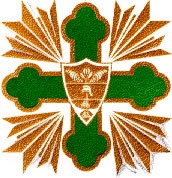 	 	DIVISION DE VISAS  FORMULARIO SOLICITUD DE VISA -VISA APPLICATION FORM   	NO ESCRIBA EN ESTE ESPACIO - USO OFICIAL (OFICIAL USE ONLY)    	No. Visa  ___________Fecha de Expedición  	M_____/D____/A____                    NUMERO FOLIOS:_________  	Clase _________________________Categoría Código__________              	 Ocupación  _____________________________________________   	 	 	 	 	 	 	 	           ESTUDIADA POR( Nombre completo)  	  	Entidad:   _______________________________________________    	           	  Vigencia  ______________________Entradas__________________           	 	 	 	 	 	 	 	                                 APROBADA POR  	                                  	 	 	 	 	 	         ______________________________________  	Autorización No.   _______________FECHA: M______/D______/A_____            	Derechos US$      /	/  	 	               ENTREGADA POR     	( Nombre completo) Continúe al respaldo (Please complete other side)    ESTE FORMULARIO ES  GRATUITO ( THIS FORM COST NO FEES) 	 	 	 	  	 	                          FORMA VS-001.Rev. 06/ 2000/ MSRev.2/2/01 10:08 INFORMACION SOLICITUD DE VISAS PREVIAS . HA SOLICITADO VISA PARA COLOMBIA      SI (ДА)   	NO    ИНФОРМАЦИЯ О РАНЕЕ ЗАПРОШЕННЫХ ВИЗАХ В КОЛУМБИЮ 	 	 ¿LE HA SIDO NEGADA ALGUNA SOLICITUD?  SI            NO      	                 ¿LE HA SIDO CANCELADA ALGUNA VISA?      SI             NO   БЫЛО ЛИ ВАМ ОТКАЗАНО РАНЕЕ? 	  	ДА          НЕТ 	 АННУЛИРОВАЛАСЬ ЛИ РАНЕЕ ВЫДАННАЯ ВАМ ВИЗА? ДА       НЕТ TIPO DE VISA NEGADA  O CANCELADA ___________________________         FECHA  	  _____/______/_____      ТИП АННУЛИРОВАННОЙ ИЛИ НЕВЫДАННОЙ ВИЗЫ 	 	 	ДАТА 	 	  МЕС   ДЕНЬ     ГОД VISA ANTERIOR  ___________________________ NUMERO_____________  	FECHA                      _____/_______/_____ РАНЕЕ ВЫДАННАЯ ВИЗА 	 	 	НОМЕР  	 	ДАТА                    	  МЕС    ДЕНЬ    ГОД LUGAR DE EXPEDICION ________________________________________     	 МЕСТО ВЫДАЧИ ВИЗЫ 	 	 	 	 	 POR FAVOR LEA Y MARQUE DEBIDAMENTE CADA UNA DE LAS SIGUIENTES PREGUNTAS:  ПРОЧТИТЕ И УКАЖИТЕ ОТВЕТЫ НА КАЖДЫЙ ИЗ СЛЕДУЮЩИХ ВОПРОСОВ: ¿ALGUNA VEZ FUE EXPULSADO                  O  DEPORTADO               DEL PAIS ?                                   SI  NO  БЫЛИ ВЫ КОГДА-ЛИБО ВЫСЛАНЫ ИЛИ ДЕПОРТИРОВАНЫ ИЗ КОЛУМБИИ?    (Да)                           (Нет) ¿HA TENIDO O TIENE PROCESOS PENALES EN SU CONTRA? EXPLIQUE                                        	SI 	 	NO 	 ВОЗБУЖДЕНО ИЛИ ВОЗБУЖДАЛОСЬ ПРОТИВ ВАС УГОЛОВНОЕ ДЕЛО? ПОЯСНИТЕ  	 	(Да)                          (Нет) ¿HA PERMANECIDO EN ALGUNA OPORTUNIDAD EN COLOMBIA SIN VISA QUE LO AUTORICE? 	SI 	 	 NO 	 НАХОДИЛИСЬ ЛИ ВЫ РАНЕЕ В КОЛУМБИИ БЕЗ СООТВЕТСТВУЮЩЕЙ ВИЗЫ? 	 	 	(Да)                            (Нет) ¿PADECE ENFERMEDADES INFECTOCONTAGIOSA O MENTAL? 	 	 	 	SI 	 	 NO 	 СТРАДАЕТЕ ЛИ ВЫ ИНФЕКЦ. И ЗАРАЗНЫМИ ИЛИ УМСТВЕННЫМИ ЗАБОЛЕВАНИЯМИ? 	 	(Да)                            (Нет) ESPECIFIQUE_____________________________________________________________________________________________________________________ УТОЧНИТЕ ¿RESIDE ALGUN FAMILAR SUYO EN COLOMBIA? ( INDIQUE PARENTESCO Y CLASE DE VISA DEL FAMILIAR) ПРОЖИВАЕТ ЛИ В КОЛУМБИИ КТО-ЛИБО ИЗ ВАШИХ РОДСТВЕННИКОВ (ИМЕНА, СТЕПЕНЬ РОДСТВА, ТИП ВИЗЫ):  ___________________ __________________________________________________, __________________________________________________, ____________________________ HE LEIDO Y COMPRENDIDO LAS PREGUNTAS DE LA PRESENTE SOLICITUD Y LAS RESPUESTAS SON CIERTAS. ENTIENDO QUE CUALQUIER INEXACTITUD RESPUESTA FALSA O TERGIVERSADA EN ESTE DOCUMENTO, O LA PRESENTACION DE DOCUMENTOS FALSOS O  INEXACTOS CONDUCEN AL RECHAZO DE LA SOLICITUD, LA DENEGACION O CANCELACION DE LA VISA. I HAVE READ AND COMPREHEND THE ABOVE QUESTIONS. I HAVE STATED THE TRUTH . I UNDERSTAND  THAT ANY FALSE INFORMATION  AND/OR FALSE DOCUMENTS  PRESENTED  IN THIS APPLICATION  WILL LEAD  TO  INVALIDATE , THE DENIAL  OR CANCELLATION OF THE VISA.    FECHA DE LA SOLICITUD _______/________/_______    	 X______________________________________________________________________________ ДАТА ЗАПОЛНЕНИЯ 	МЕС     ДЕНЬ       ГОД 	 FIRMA del extranjero solicitante de la visa/ ПОДПИСЬ ЗАЯВИТЕЛЯ NUMERO PASAPORTE / № ПАСПОРТА ___________________________________________ Favor completar con datos y marcar con (x) donde corresponda.           Указать данные и отметить (X), где требуется USO OFICIAL (OFFICIAL USE ONLY)RADICACION No. :_______________ FECHA: ________/_______/_________  	 	    Mes 	         Día              Año ______________________________ Sustanciador o Funcionario Consular:       	  	(Nombre completo) ACTIVIDAD A DESARROLLAR EN COLOMBIA  (ЦЕЛЬ ПОЕЗДКИ В КОЛУМБИЮ) USO OFICIAL (OFFICIAL USE ONLY)RADICACION No. :_______________ FECHA: ________/_______/_________  	 	    Mes 	         Día              Año ______________________________ Sustanciador o Funcionario Consular:       	  	(Nombre completo) USO OFICIAL (OFFICIAL USE ONLY)RADICACION No. :_______________ FECHA: ________/_______/_________  	 	    Mes 	         Día              Año ______________________________ Sustanciador o Funcionario Consular:       	  	(Nombre completo) USO OFICIAL (OFFICIAL USE ONLY)RADICACION No. :_______________ FECHA: ________/_______/_________  	 	    Mes 	         Día              Año ______________________________ Sustanciador o Funcionario Consular:       	  	(Nombre completo) USO OFICIAL (OFFICIAL USE ONLY)RADICACION No. :_______________ FECHA: ________/_______/_________  	 	    Mes 	         Día              Año ______________________________ Sustanciador o Funcionario Consular:       	  	(Nombre completo) /_____________________________________________________________ /    / _____________________________________________________________/    APELLIDO 	 (ФАМИЛИЯ) 	 	                          	 	      OTROS APELLIDOS (ВТОРАЯ ФАМИЛИЯ)   /_______________________________________________________________/            MM________/DD____________/AY___________                                             	  (ИМЯ, ОТЧЕСТВО 	 )  	      	                             	 	 	FECHA  NACIMIENTO  (ДАТА РОЖДЕНИЯ)   NOMBRES/____________________________________________________________/     /________________________________________________/  PAIS DE NACIMIENTO –  ESTADO CIVIL   :       SOLTERO      	 	 	(МЕСТО 	       РОЖДЕНИЯ     CASADO     	 -  СТРАНА          VIUDO   )                                        UNION LIBRE    NACIONALIDAD  	 	       (ГРАЖДАНСТВО   DIVORCIADO       	           ) ( ГРАЖД.СОСТ.)           ХОЛОСТ                  ЖЕНАТ                ВДОВЕЦ             ГРАЖД. БРАК             РАЗВЕДЕН    Otro/Иное   EXPLIQUE (ПОЯСНИТЕ)________________________________________________         PASAPORTE 	  NUMERO  (НОМЕР ПАСПОРТА)  _____________________________________ /                                            SEXO(ПОЛ)   M                F    POSEE OTRAS NACIONALIDADES O PASAPORTES?  	  (ИМЕЕТЕ ЛИ ГРАЖДАНСТВО И/ИЛИ ПАСПОРТ ДР. СТРАНЫ?)   NO                SI(ДА) EXPLIQUE 	 (УТОЧНИТЕ) ______________________________________________________________________________________________________________ TARJETA DE EXTRANJERIA NUMERO  (НОМЕР)  _______________O (ИЛИ) CEDULA DE EXTRANJERIA NUMERO  (НОМЕР) ________________   /_______________________________            _________________________________/    /_________________________________________________________/ PROFESION      (ПРОФЕССИЯ)       Y/U  (И/ИЛИ)      OFICIO    (ЗАНЯТИЕ)                                 ENTIDAD RESPONSABLE (КОМПАНИЯ)      /__________________________________________________________________________________/    / ___________________________  / ___________________/    DIRECCION  ULTIMO  DOMICILIO  (АДРЕС ПОСЛЕДНЕГО МЕСТОЖИТЕЛЬСТВА)                         CIUDAD (ГОРОД)                    PAIS (СТРАНА) /__________________________________________________________________________________/    / ___________________________  / ___________________/    CORREO ELECTRONICO  ( ЭЛЕКТРОННЫЙ АДРЕС )                                                                                TELFONO CELULAR  (СОТОВЫЙ ТЕЛЕФОН) /__________________________________________________________  _____________________________ /     /__________________________________________/ DIRECCION PREVISTA EN COLOMBIA  (АДРЕС В КОЛУМБИИ)                                                                                  CIUDAD (ГОРОД)                        TELEFONOS (ТЕЛ.) CASA (ДОМ) :_____________________________          OFICINA (ОФИС):_____________________________________________/ /_____________________________________________________________ /    / _____________________________________________________________/    APELLIDO 	 (ФАМИЛИЯ) 	 	                          	 	      OTROS APELLIDOS (ВТОРАЯ ФАМИЛИЯ)   /_______________________________________________________________/            MM________/DD____________/AY___________                                             	  (ИМЯ, ОТЧЕСТВО 	 )  	      	                             	 	 	FECHA  NACIMIENTO  (ДАТА РОЖДЕНИЯ)   NOMBRES/____________________________________________________________/     /________________________________________________/  PAIS DE NACIMIENTO –  ESTADO CIVIL   :       SOLTERO      	 	 	(МЕСТО 	       РОЖДЕНИЯ     CASADO     	 -  СТРАНА          VIUDO   )                                        UNION LIBRE    NACIONALIDAD  	 	       (ГРАЖДАНСТВО   DIVORCIADO       	           ) ( ГРАЖД.СОСТ.)           ХОЛОСТ                  ЖЕНАТ                ВДОВЕЦ             ГРАЖД. БРАК             РАЗВЕДЕН    Otro/Иное   EXPLIQUE (ПОЯСНИТЕ)________________________________________________         PASAPORTE 	  NUMERO  (НОМЕР ПАСПОРТА)  _____________________________________ /                                            SEXO(ПОЛ)   M                F    POSEE OTRAS NACIONALIDADES O PASAPORTES?  	  (ИМЕЕТЕ ЛИ ГРАЖДАНСТВО И/ИЛИ ПАСПОРТ ДР. СТРАНЫ?)   NO                SI(ДА) EXPLIQUE 	 (УТОЧНИТЕ) ______________________________________________________________________________________________________________ TARJETA DE EXTRANJERIA NUMERO  (НОМЕР)  _______________O (ИЛИ) CEDULA DE EXTRANJERIA NUMERO  (НОМЕР) ________________   /_______________________________            _________________________________/    /_________________________________________________________/ PROFESION      (ПРОФЕССИЯ)       Y/U  (И/ИЛИ)      OFICIO    (ЗАНЯТИЕ)                                 ENTIDAD RESPONSABLE (КОМПАНИЯ)      /__________________________________________________________________________________/    / ___________________________  / ___________________/    DIRECCION  ULTIMO  DOMICILIO  (АДРЕС ПОСЛЕДНЕГО МЕСТОЖИТЕЛЬСТВА)                         CIUDAD (ГОРОД)                    PAIS (СТРАНА) /__________________________________________________________________________________/    / ___________________________  / ___________________/    CORREO ELECTRONICO  ( ЭЛЕКТРОННЫЙ АДРЕС )                                                                                TELFONO CELULAR  (СОТОВЫЙ ТЕЛЕФОН) /__________________________________________________________  _____________________________ /     /__________________________________________/ DIRECCION PREVISTA EN COLOMBIA  (АДРЕС В КОЛУМБИИ)                                                                                  CIUDAD (ГОРОД)                        TELEFONOS (ТЕЛ.) CASA (ДОМ) :_____________________________          OFICINA (ОФИС):_____________________________________________/ 